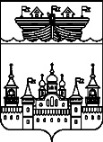 ЗЕМСКОЕ СОБРАНИЕ ВОСКРЕСЕНСКОГО МУНИЦИПАЛЬНОГО РАЙОНА НИЖЕГОРОДСКОЙ ОБЛАСТИРЕШЕНИЕ26 февраля 2021 года	№6О внесении изменений в Устав Воскресенского муниципального районаНижегородской областиВ соответствии с Федеральным законом от 6 октября 2003 года № 131-ФЗ «Об общих принципах организации местного самоуправления в Российской Федерации», в целях приведения муниципальных правовых актов Воскресенского муниципального района Нижегородской области в соответствие с действующим законодательством, Федеральным законом от 22.12.2020 г. № 458-ФЗ «О внесении изменений в статью 52 федерального закона «Об общих принципах организации местного самоуправления в российской федерации», Федеральным законом от 29.12.2020 г. № 464-ФЗ «О внесении изменений в отдельные законодательные акты Российской Федерации в части оказания помощи лицам, находящимся в состоянии алкогольного, наркотического или иного токсического опьянения»,Земское собрание района решило:1.Внести изменения в Устав Воскресенского муниципального района Нижегородской области согласно приложению.2.Направить прилагаемые изменения в Устав Воскресенского муниципального района Нижегородской области на государственную регистрацию в Главное управление Министерства юстиций по Нижегородской области в установленные сроки. 3.Опубликовать настоящее решение после его государственной регистрации в районной газете «Воскресенская жизнь».4.Установить, что изменения вступают в силу после государственной регистрации с момента официального опубликования.Председатель                                                                     Глава местного самоуправленияЗемского собрания района                 			   района                                    В.Н.Ольнев						   Н.В. ГорячевПриложениек решению Земского собранияВоскресенского муниципального районаНижегородской областиот 26 февраля 2021 года №6ИЗМЕНЕНИЯ В УСТАВ ВОСКРЕСЕНСКОГО МУНИЦИПАЛЬНОГО РАЙОНА НИЖЕГОРОДСКОЙ ОБЛАСТИ1) часть 1 статьи 5.1 дополнить пунктом 16 следующего содержания:«16) осуществление мероприятий по оказанию помощи лицам, находящимся в состоянии алкогольного, наркотического или иного токсического опьянения.»;2) в абзаце 3 части 1 статьи 46 слова «соответствующих поселений» заменить на слова «соответствующих муниципальных образований».